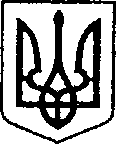 УкраїнаЧЕРНІГІВСЬКА ОБЛАСТЬоектН І Ж И Н С Ь К А    М І С Ь К А    Р А Д А43 сесія VII скликанняР І Ш Е Н Н Явід 28 вересня 2018 р.		   	м. Ніжин	                         №32-43/2018Відповідно до статей 25, 26, 42, 59, 73 Закону України “Про місцеве самоврядування в Україні”, Земельного кодексу України, Податкового кодексу України, Закону України “Про оренду землі”, рішення Ніжинської міської ради шостого скликання від 08 липня 2015 року №6-69/2015 “Про затвердження місцевих податків”, Регламентy Ніжинської міської ради Чернігівської області, затвердженого рішенням Ніжинської міської ради Чернігівської області від 24 листопада 2015 року №1-2/2015 (із змінами), розглянувши клопотання підприємств та організацій, заяви підприємців, технічні документації щодо відведення земельних ділянок, міська рада вирішила:Пункт 1. Про поновлення договору оренди терміном на 3 роки на земельну ділянку площею 0,0018 га за адресою: м. Ніжин, вул. Об’їжджа, 118в кадастровий номер 7410400000:04:022:0101 фізичній особі-підприємцю Кустову Олександру Михайловичу для будівництва та обслуговування будівель торгівлі (розміщення тимчасової споруди торгівельного призначення для здійснення підприємницької діяльності (кіоску)) знято з порядку денного відповідно до ч.2 ст.29 Регламенту Ніжинської міської ради Чернігівської області VII скликання.2. Надати у користування на умовах оренди терміном на 5 (пʹять) років фізичній особі-підприємцю Герасименку Віктору Костянтиновичу земельну ділянку площею 1,6691 га за адресою: м.Ніжин, вул. Синяківська,79, кадастровий номер 7410400000:03:014:0170 для розміщення та експлуатації основних, підсобних і допоміжних будівель та споруд підприємств переробної, машинобудівної та іншої промисловості («нежитлові будівлі»), що належать йому на праві власності відповідно до договору купівлі-продажу від 16 лютого 2018 року №118.2.1. Встановити орендну плату за земельну ділянку площею 1,6691 га м.Ніжин, вул. Синяківська,79 на рівні трьох відсотків від нормативної грошової оцінки земельної ділянки за один рік.2.2. Фізичній особі-підприємцю Герасименку Віктору Костянтиновичу заключити договір оренди земельної ділянки площею 1,6691 га по вул Синяківська,79.2.3. Фізичній особі-підприємцю Герасименку Віктору Костянтиновичу у трьохмісячний термін зареєструвати договір оренди земельної ділянки площею 1,6691 га м.Ніжин, вул. Синяківська,79. При невиконанні підпунктів 5.1.2. та 5.1.3. пункт 5.1. з відповідними підпунктами втрачають чинність.»3. Начальнику відділу земельних відносин Місан В.М. забезпечити оприлюднення даного рішення на сайті протягом п`яти робочих днів після його прийняття.4. Організацію виконання даного рішення покласти на першого заступника міського голови з питань діяльності виконавчих органів ради Олійника Г.М. та відділ земельних відносин.5. Контроль за виконанням даного рішення покласти на постійну комісію міської ради з питань земельних відносин, будівництва, архітектури, інвестиційного розвитку міста та децентралізації (Деркач А.П.).Міський голова	        А.В. ЛінникПро поновлення договорів оренди земельних ділянок, надання дозволу на виготовлення технічної документації із землеустрою, надання земельних ділянок суб’єктам господарювання фізичним особам.